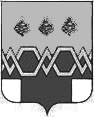    А Д М И Н И С Т Р А Ц И ЯМ А К С А Т И Х И Н С К О Г О   Р А Й О Н А Т В Е Р С К О Й  О Б Л А С Т И П О С Т А Н О В Л Е Н И ЕОт 17.08.2022                                                                                                                    № 393-па О внесении изменений в муниципальную программу муниципального образования «Максатихинский район» Тверской области «Управление муниципальным имуществом муниципального образования  «Максатихинский район» Тверской области в 2020-2025 годах», утвержденную постановлением администрации Максатихинского района Тверской области от 08.11.2019 года № 500-па  В соответствии с Федеральным законом от 06.10.2003 № 131-ФЗ «Об общих принципах организации местного самоуправления в Российской Федерации», ст. 179  Бюджетного кодекса Российской Федерации, Постановлением администрации Максатихинского района от 31.10.2017  № 466-па «Об утверждении Порядка принятия решений о разработке муниципальных программ, формирования, реализации, определения критериев и проведения оценки эффективности реализации муниципальных программ Максатихинского района Тверской области и городского поселения поселок Максатиха», постановлением администрации Максатихинского района Тверской области от 08.11.2019 № 500-па, администрация Максатихинского районаПОСТАНОВЛЯЕТ:            1. Внести прилагаемые изменения в муниципальную программу муниципального образования «Максатихинский район» Тверской области «Управление муниципальным имуществом муниципального образования «Максатихинский район» Тверской области в 2020-2025 годах», утвержденную постановлением администрации Максатихинского района от 08.11.2019 года № 500-па (муниципальная программа в редакции настоящего постановления с внесенными изменениями прилагается).            2. Настоящее постановление вступает в силу с момента обнародования на информационном стенде администрации Максатихинского района Тверской области и подлежит размещению на официальном сайте администрации Максатихинского района Тверской области в информационно-телекоммуникационной сети Интернет.            3. Контроль  исполнения настоящего постановления возложить на заместителя Главы администрации Максатихинского района, Председателя Комитета по управлению имуществом и земельным отношениям администрации Максатихинского района.Первый заместитель Главы администрацииМаксатихинского района							              С.Б. ЧеркасовУтверждена постановлениемАдминистрации Максатихинского районаТверской области  от   08.11.2019 г. № 500-па         МУНИЦИПАЛЬНАЯ    ПРОГРАММАмуниципального образования«Максатихинский район» Тверской области«Управление муниципальнымимуществом муниципального образования«Максатихинский район» Тверской областив 2020-2025 годах»п. Максатиха2019Паспорт муниципальной программымуниципального образования «Максатихинский район» Тверской области Раздел. I Общая характеристика сферыреализации муниципальной программы. Подраздел I. Общая характеристика сферы реализации муниципальной программы и прогноз ее развития.Управление муниципальной собственностью является неотъемлемой частью деятельности администрации Максатихинского района по решению экономических и социальных задач, укреплению финансовой стабильности, созданию эффективной конкурентной экономики, обеспечивающей повышение уровня и качества жизни населения района. Основной целью управления муниципальной собственностью муниципального района является ее эффективное использование для функционирования органов местного самоуправления и решения задач районного развития. Для достижения указанной цели должна быть решена задача создания системы управления муниципальной собственностью. Социально-экономическое развитие муниципального района должно осуществляться конструктивно и параллельно с системой управления муниципальной собственностью, что обеспечивается не только за счёт финансовых ресурсов, но и материальных средств. Управление муниципальной собственностью - комплекс экономических и нормотворческих действий органов местного самоуправления, объединенных единой политикой и нацеленных на следующие результаты:оптимизацию структуры муниципальной собственности, предназначенной для решения вопросов местного значения, выполнения отдельных государственных полномочий, переданных органам местного самоуправления, а также предназначенной для обеспечения деятельности органов местного самоуправления и должностных лиц местного самоуправления, муниципальных служащих, работников муниципальных предприятий и учреждений в соответствии с действующим законодательством;максимизацию неналоговых доходов бюджета муниципального района на основе эффективного управления муниципальной собственностью. Для достижения вышеуказанных результатов необходимо решить следующие задачи:- управление муниципальным имуществом и создание условий для эффективного и рационального использования муниципального имущества;- организация мероприятий по эффективному пополнению бюджета МО Максатихинский район в части неналоговых платежей, прогнозирование и контроль доходов бюджета от взимания арендной платы за пользование земельными участками и муниципальными нежилыми помещениями;- создание системы учета и контроля муниципального имущества МО Максатихинский район, обеспечение ее эффективного функционирования; - осуществление приватизации муниципального имущества МО  Максатихинский район в соответствии с планами приватизации муниципального имущества; - защита имущественных интересов МО Максатихинский район;- разработка и реализация мероприятий, связанных с регулированием имущественных отношений в сфере владения, пользования и распоряжения земельными участками, проведением земельной реформы и рациональным использованием земель;- принятие оптимальных управленческих решений по распоряжению муниципальными имуществом и земельными участками;- проведение в установленном порядке разграничения государственной собственности на землю на  собственность муниципальных образований.Основными направлениями использования муниципального имущества Максатихинского района являются:передача в оперативное управление муниципальным учреждениям;передача в хозяйственное ведение муниципальным унитарным предприятиям;передача в аренду;передача в безвозмездное пользование;передача в залог;передача в собственность, в том числе передача в собственность муниципальных образований Максатихинского района в соответствии с выполняемыми полномочиями, передача в собственность иных лиц (приватизация);передача земельных участков в постоянное (бессрочное) пользование, безвозмездное срочное пользование, аренду и собственность.Подраздел II. Перечень основных проблем в сфере реализации муниципальной программы.Необходимо отметить, что в сфере управления и распоряжения муниципальной собственностью Максатихинского района имеется ряд проблем, которые необходимо решить в ближайшей перспективе:1. Отсутствие технической документации на часть объектов недвижимого имущества Максатихинского района. Данное обстоятельство сдерживает процессы по государственной регистрации прав собственности муниципального образования «Максатихинский район» Тверской области (хозяйственного ведения, оперативного управления) на объекты недвижимого имущества, соответственно отрицательно сказывается на вовлечении таких объектов в экономический оборот, на принятии решений о приватизации, разделе земельных участков, разграничении государственной собственности на земельные участки.	Для выполнения указанных процедур необходимо изготовить техническую документацию (технические и кадастровые паспорта) на объекты, а также получить кадастровые выписки, кадастровые паспорта земельных участков и кадастровые планы территорий, необходимые для оформления права муниципальной собственности на земельные участки в  Управлении Федеральной службы государственной регистрации, кадастра и картографии, провести межевание земельных участков.	В целях эффективного распоряжения муниципальным имуществом, а также в целях пополнения доходной части бюджета Максатихинского района Тверской области, для проведения процедур продажи и сдачи в аренду муниципального имущества необходимо проведение оценки рыночной стоимости объектов, предполагаемых к продаже или передаче в аренду.	Программа направлена на решение наиболее важных проблем, путем организации и ведения учета муниципального имущества за счет бюджета Максатихинского района Тверской области.2. Неэффективное использование отдельных объектов муниципальной собственности Максатихинского района Тверской области. Часть объектов не используется в настоящее время и не планируется к использованию для нужд района. В отношении таких объектов требуется принятие решений о приватизации либо передаче в собственность муниципальных образований поселений при необходимости использования их для решения вопросов местного значения.3.  Остро стоит вопрос эффективного использования муниципального имущества, находящегося в хозяйственном ведении муниципальных унитарных предприятий Максатихинского района и создание эффективной системы управления данным имуществом как в целях формирования доходной части бюджета от перечислений части прибыли и дивидендов, так и в целях осуществления контроля за основными плановыми показателями предприятий и акционерных обществ, совершения ими сделок и заимствований, а также соблюдения финансовой дисциплины.Одной из основных задач, возникающих при управлении муниципальным имуществом, является контроль за его использованием, под которой, в первую очередь, подразумевается контроль за поступлением доходов от использования муниципальным имущества Максатихинского района.Это связано с необходимостью  совмещения процессов рационального  использования имущества, находящегося в муниципальной собственности, с его реализацией в целях получения доходов в районный бюджет.В настоящее время эффективным способом контроля за сохранностью и использованием муниципального имущества,  является проведение проверок. Завершающий этап контроля за использованием муниципального имущества – судебная защита имущественных прав Максатихинского района,  которая ведется Комитетом, в случае нарушения условий использования муниципального имущества Максатихинского района. Данная форма защиты позволяет повысить доходную часть бюджета района и снизить уровень нарушений платежной дисциплины пользователей муниципального имущества.4. Актуальность развития земельных правоотношений продиктована необходимостью упорядочения способов распоряжения земельными участками.Создание в России полноценного рынка земли с соответствующей инфраструктурой и нормально функционирующей системой регулирования является одной из важнейших задач, непосредственно влияющих на предпринимательский климат в стране, на инвестиционную активность в экономике. Рыночная экономика России в современных условиях требует оптимального сочетания государственного управления земельными ресурсами с экономической самостоятельностью субъектов землепользования.Реализация мероприятий муниципальной программы на территории Максатихинского района  направлена на выполнение следующих задач:- вовлечение земельных участков в хозяйственный оборот;- обеспечение эффективного использования земель на территории Максатихинского района Тверской области;- взаимодействие с федеральными органами исполнительной власти, исполнительными органами государственной власти Тверской области, органами местного самоуправления муниципальных образований Максатихинского района, организациями и информационное обеспечение деятельности Комитета;- учет интересов Максатихинского района и муниципальных образований при реализации положений федерального и областного законодательства в отношении земельных ресурсов с целью создания благоприятных условий развития  земельного рынка Максатихинского района.На настоящем этапе экономического развития основным направлением земельной реформы является создание условий для вовлечения в хозяйственный оборот земли как объекта права собственности и как особого объекта производства в сельском хозяйстве.Земли сельскохозяйственного назначения не стали тем экономическим потенциалом, которым должны быть. Вместе с тем, учитывая сложившуюся ситуацию на продовольственном рынке, следует вывод о том, что с каждым годом значимость сельскохозяйственных угодий будет возрастать. А это означает, что в ближайшие 20 лет в России будут востребованы земельные ресурсы, спрос на сельскохозяйственные угодья будет расти.Актуальность развития оборота земель сельскохозяйственного назначения обусловливается тем, что современные земельные преобразования в России, сложившиеся в условиях перехода к рыночной экономике, настоятельно требуют совершенствования организационного, административного и информационно-технологического обеспечения в сфере управления землепользованием на землях сельскохозяйственного назначения в общем контексте реформирования земельно-имущественных отношений. Наибольшим потенциалом в сфере развития оборота земель на территории района обладает направление деятельности по образованию земельных участков из земель сельскохозяйственного назначения в счет невостребованных земельных долей и признанию права собственности района на такие земельные участки. Указанное направление деятельности позволит увеличить доходы областного бюджета в результате реализации земельных участков, а также повысить рациональное использование земель сельскохозяйственного назначения Максатихинского района, включить неиспользуемые земельные участки из земель сельскохозяйственного назначения в хозяйственный оборот, обрести собственников таких земельных участков, что положительно отразится на развитии сельского хозяйства и в целом на экономике Максатихинского района Тверской области. Соответственно увеличение площади используемых земель будет способствовать увеличению платежей земельного налога в местные  бюджеты и консолидированный бюджет Тверской области.Деятельность по реализации района преимущественного права покупки земельных участков из земель сельскохозяйственного назначения позволит району приобретать в свою собственность земельные участки как с целью их дальнейшего предоставления в интересах района, так и с целью пополнения казны района и дальнейшей продажи при необходимости изыскания дополнительных финансовых резервов.Приобретение в муниципальную собственность Максатихинского района Тверской области земельных участков осуществляется в том числе и при реализации предусмотренной земельным законодательством процедуры разграничения земельных участков.  В целях разграничения государственной собственности на землю к собственности относятся:земельные участки, занятые зданиями, строениями, сооружениями, находящимися в собственности муниципальных образований района;земельные участки, предоставленные органам государственной власти субъектов Российской Федерации, а также казенным предприятиям, муниципальным унитарным предприятиям или некоммерческим организациям, созданным органами местного самоуправления;иные предусмотренные федеральными законами земельные участки и предусмотренные федеральными законами земли.Вовлечению земли в хозяйственный оборот, получению доходов от ее использования, привлечению инвестиции в экономику региона во многом способствует реализация процедуры перевода земель из одной категории в другую.Вовлечению земельных участков в хозяйственный оборот будет способствовать также своевременное проведение работ по актуализации кадастровой стоимости земельных участков, способствующих справедливому установлению налогооблагаемой базы с учетом рыночной цены на землю, а также стимулированию собственников к рациональному использованию земли.В соответствии с Положением о Комитете по управлению имуществом и земельным отношениям администрации Максатихинского района», утвержденного постановлением Администрации Максатихинского района Тверской области от 28.09.2015 года № 436-па Комитетом осуществляются функции по распоряжению земельными участками, государственная собственность на которые не разграничена, на территории Максатихинского района.В рамках реализации данных полномочий Комитет осуществляет предоставление указанных земельных участков в собственность, аренду, постоянное (бессрочное) пользование под объектами недвижимого имущества, для целей строительства, для целей, не связанных со строительством. В установленных действующим законодательством случаях предоставление земельных участков производится в безвозмездное срочное пользование. Также особое место занимает обеспечение формирования земельных участков для последующего предоставления на торгах – конкурсах и аукционах. Исполнение полномочий по распоряжению земельными участками на территории Максатихинского района является основанием для возникновения правоотношений по использованию земельных участков, находящихся в муниципальной собственности, и появления частной собственности на земельные участки, занятые объектами недвижимого имущества, что способствует развитию рынка земли в Максатихинском районе.Раздел II. Цели муниципальной программы.Подраздел I . Перечень целей муниципальной программыОсновными принципами муниципальной политики в сфере управления и распоряжения муниципальной собственностью являются: законность и открытость деятельности органов местного самоуправления муниципального района, подотчетность и подконтрольность, эффективность, целевое использование имущества, закрепленного за органами местного самоуправления, муниципальными предприятиями и учреждениями, а также переданного в пользование иным юридическим лицам и гражданам, обеспечение условий для развития конкуренции в муниципальном районе.С учетом действующего законодательства, стратегии социального и экономического развития муниципального района  целью Программы является: - создание условий для эффективного управления и распоряжения муниципальным имуществом муниципального образования «Максатихинский район» Тверской области в соответствии с действующим федеральным и областным законодательством, нормативным правовыми актами органов местного самоуправления Максатихинского района Тверской области;- обеспечение доходов  бюджета Максатихинского района от использования муниципального имущества на основе эффективного управления муниципальной собственностью.- завершение работ по разграничению государственной собственности на землю.Подраздел II. Достижение поставленных целей возможно при условии решения следующих задач5. Для достижения цели «создание условий для эффективного управления и распоряжения муниципальным имуществом муниципального образования «Максатихинский район» Тверской области в соответствии с действующим федеральным и областным законодательством, нормативным правовыми актами органов местного самоуправления Максатихинского района Тверской области» ставятся следующие задачи:а) создание системы учета и контроля муниципального имущества МО Максатихинский район, обеспечение ее эффективного функционирования; б) выявление объектов бесхозяйного недвижимого имущества с целью включения его в муниципальную собственность с последующим использованием;в)  максимальное вовлечение в оборот муниципального имущества;г) обеспечение контроля за использованием и сохранностью муниципального имущества Максатихинского района, закрепленного за муниципальным унитарным предприятием и учреждениями, который заключается в проведении проверок использования и сохранности муниципального имущества;д) государственная регистрация права собственности муниципального образования  «Максатихинского район» Тверской области;е) оптимизация существующей сети муниципальных организаций (учреждений), пакетов акций (долей), принадлежащих муниципальному образованию «Максатихинский район» Тверской области;ж) совершенствование механизма управления и распоряжения объектам недвижимости;з) обеспечение полноты и достоверности учета муниципального имущества района.Перечень показателей, характеризующих достижение  цели:7.  Для достижения цели «обеспечение доходов  бюджета Максатихинского района от использования муниципального имущества на основе эффективного управления муниципальной собственностью» ставятся следующие задачи:а) изготовление технической документации на объекты недвижимого имущества (технические и кадастровые паспорта), для последующей регистрации права муниципальной собственности муниципального образования «Максатихинский район» Тверской области на такие объекты в  Управлении Федеральной службы государственной регистрации, кадастра и картографии;б) оценка рыночной стоимости объектов недвижимого и движимого имущества муниципальной собственности для последующей продажи либо сдачи в аренду таких объектов, путем проведения конкурсов или аукционов, в соответствии с действующим законодательством;в) приватизация муниципального имущества, не участвующего в обеспечении исполнения   полномочий органов местного самоуправления района и осуществлении деятельности муниципальных учреждений;- предоставление свободного имущества через  проведение процедуры торгов на право заключения договора аренды муниципального имущества.8. Перечень показателей, характеризующих достижение  цели:а) Показатель 1. Получение доходов от использования имущества, находящегося в муниципальной собственности Максатихинского района, доходы от реализации иного имущества, находящегося в собственности района. б) Показатель 2. Получение доходов от продажи земельных участков, государственная собственность на которые не разграничена, и которые расположены в границах района, доходы от продажи земельных участков, находящихся в собственности Максатихинского района,  прочие поступления от денежных взысканий и штрафов. 9.  Для достижения цели «завершения работ по разграничению государственной собственности на землю» ставятся следующие задачи: 	а) формирование земельных участков при разграничении государственной собственности на землю для  государственной регистрации права собственности муниципального образования «Максатихинский  район» Тверской области.10.  Перечень показателей, характеризующих достижение  цели.Раздел III. Подпрограммы.	Программа включает в себя две подпрограммы, реализация мероприятий которых в комплексе призвана обеспечить достижение целей.             Подраздел I.  Подпрограмма 1 «Управление и распоряжение имуществом» В целях эффективного управления и распоряжения муниципальным имуществом муниципального образования «Максатихинский  район» Тверской области, пополнения доходной части бюджета за счет увеличения поступления денежных средств в виде доходов от арендной платы за пользование имуществом, находящимся в муниципальной собственности муниципального образовании «Максатихинский  район» Тверской области, а также предоставление  в безвозмездное пользование, приватизацию, преимущественного права выкупа арендуемого имущества субъектам малого и среднего предпринимательства, необходимо решение ряда задач.Настоящая подпрограмма направлена на совершенствование учета и формирование муниципального имущества, эффективное управление муниципальным имуществом и предусматривает решение трех основных задач путем реализации мероприятий.11.  Перечень задача) Задача 1. Учет муниципального имущества и формирование муниципальной собственности на объекты капитального строительства.  б) Мероприятие 1.1. Осуществление технической инвентаризации объектов муниципальной казны и муниципальных учреждений, находящихся в муниципальной собственности.Изготовление технической документации на объекты недвижимого имущества (технические и кадастровые паспорта), в том числе по объектам бесхозяйного имущества, необходимы для последующей регистрации права муниципальной собственности муниципального образования «Максатихинский район» Тверской области на такие объекты в  органах осуществляющих государственную регистрацию права собственности.в) Показатель 1.  Доля объектов недвижимости, в отношении которых  проведена техническая инвентаризация, в общем количестве объектов недвижимости, учитываемых в реестре муниципального имущества Максатихинского района Тверской области и подлежащих технической инвентаризации. 	В отношении объектов недвижимости Комитетом обеспечивается проведение инвентаризации с изготовлением технического паспорта и постановкой на государственный кадастровый учет. г) Мероприятие 1.2. Проведение оценочных работ на объекты, находящиеся в собственности муниципального образования «Максатихинский район» Тверской области.Проведение оценки рыночной стоимости объектов недвижимого и движимого имущества муниципальной собственности для последующей продажи либо сдачи в аренду таких объектов, путем проведения конкурсов или аукционов, так как в  при заключении или изменении договора аренды размер арендной платы устанавливается на основании ее рыночной стоимости, определенной оценщиком в соответствии с Федеральным законом от 29.07.1998 N 135-ФЗ «Об оценочной деятельности в Российской Федерации». Срок реализации обусловлен необходимостью продажи либо сдачи в аренду таких объектов, путем проведения конкурсов или аукционов. д) Показатель 1. Количество объектов,  находящихся в собственности муниципального образования «Максатихинский район»,  прошедших оценку.  е) Мероприятие 1.3. Выявление бесхозяйного недвижимого имущества с целью включения его в муниципальную собственность с последующим использованием.Выявление бесхозяйных объектов и изготовление технической документации  с целью оформления их в муниципальную собственность муниципального образования «Максатихинский район» Тверской области в порядке, предусмотренном Постановлением Правительства РФ от 17.09.2003 № 580 «Об утверждении положения о принятии на учет бесхозяйных недвижимых вещей» для постановки этих объектов на учет, как бесхозяйных в   органах осуществляющих государственную регистрацию права собственности и подачи искового заявления в суд о признании права муниципальной собственности района по истечении года с момента такой постановки.ж) Показатель 1. Количество выявленных и поставленных на кадастровый учет бесхозяйных  объектов недвижимости.з) Задача 2. Управление муниципальным имуществом.и) Мероприятие 2.1 Организация и ведение учета объектов муниципальной собственности, в том числе муниципальных предприятий и учреждений, формирование казны Максатихинского района, прием в муниципальную собственность объектов, передаваемых по различным основаниям.к) Показатель 1 Количество муниципальных учреждений и муниципальных предприятий, информация по которым актуализирована на 1 января соответствующего года. В соответствии с Положением об учете и ведении реестра муниципального имущества Максатихинского района Тверской области    муниципальных учреждений и муниципальных предприятий, имеющие муниципальное имущество Максатихинского района (недвижимое, движимое, иное имущество), должны ежегодно до 10 апреля текущего года представлять в Комитет данные об этом имуществе. Кроме того, основные изменения в реестре муниципального имущества Максатихинского района в сторону увеличения общего количества объектов происходят в результате приема из государственной и муниципальной собственности поселений как организаций с имущественными комплексами, так и отдельных объектов; приобретения имущества по муниципальным контрактам и т.п.	Изменения в реестре муниципального имущества в сторону уменьшения количества объектов происходят за счет приватизации предприятий, продажи отдельных объектов, передачи объектов муниципальную собственность, списания имущества и другим основаниям.	Учет и ведение реестра, позволяет отобразить полноту сведений по каждому объекту, что в свою очередь, позволяет Комитету принимать соответствующие решения в отношении его дальнейшего использования. л) Показатель 2  Соотношение количества  выявленных площадей, неиспользуемых для муниципальных нужд к общему количеству объектов недвижимости, находящихся в казне Максатихинского района для сдачи в аренду.Предоставление субъектам малого и среднего предпринимательства имущества в аренду, в том числе, занимающихся социально – значимыми и приоритетными видами деятельности.м) Показатель 3 Количество сдаваемых помещений в аренду.н) Показатель 4 Автоматизированная система учета и управления муниципальным имуществом Максатихинского района (формирование и ведение реестра муниципального имущества Максатихинского района).о). Мероприятие 2.2. Оплата взносов на капитальный ремонт за помещения в МКД, находящиеся в собственности МО «Максатихинский район», в том числе в части погашения кредиторской задолженности прошлых лет.п) Показатель 1 Количество помещений в многоквартирных домах,  находящихся в собственности МО «Максатихинский район»р) Мероприятие 2.3. Страхование объектов муниципальной собственности.с) Показатель 1 Количество объектов, находящихся в собственности МО "Максатихинский район", подлежащих страхованию.у) Мероприятие 2.4 Регистрация права муниципальной собственности на недвижимое имущество и сделок с ним в установленном законом порядке 	 Обеспечение государственной регистрации права  муниципальной собственности Максатихинского района Тверской области.В соответствии с пунктом 1 статьи 2 Федерального закона от 21.07.1997 № 122-ФЗ «О государственной регистрации прав на недвижимое имущество и сделок с ним» государственная регистрация прав на недвижимое имущество и сделок с ним  - юридический акт признания и подтверждения государством возникновения, ограничения (обременения), перехода или прекращения прав на недвижимое имущество в соответствии с Гражданским кодексом Российской Федерации. Государственная регистрация является единственным доказательством существования зарегистрированного права. Кроме того, государственная регистрация права муниципальной собственности Максатихинского района Тверской области является обязательным условием вовлечения в хозяйственный оборот недвижимого имущества, права на которое возникло до вступления в силу вышеуказанного Федерального закона.ф) Показатель 1 Количество полученных свидетельств о государственной регистрации права муниципальной собственности.Приватизация муниципального имущества Максатихинского района Тверской области.Приватизация муниципального имущества является наиболее эффективным способом регулирования структуры экономики путем перераспределения муниципального имущества, продажи имущества незадействованного в обеспечении деятельности органов местного самоуправления, а также неиспользуемого или неэффективно используемого имущества.	х) Показатель 2 Соотношение приватизированных объектов к общему количеству, включенных в Прогнозный план приватизации муниципального имущества Максатихинского района на соответствующий год.х.1). Мероприятие 2.5 Включение в муниципальную собственность в установленном законом порядке бесхозяйных движимых и недвижимых вещей.х.2) Показатель 1 Количество зарегистрированных  бесхозяйных  объектов недвижимости.х.3). Мероприятие 2.6 Обеспечение сохранности и соблюдение требований безопасности при эксплуатации муниципального имущества»х.4) Показатель 1 Количество объектов муниципальной казны, требующих специальных условий эксплуатации.            х.5) Мероприятие 2.7 Расходы, связанные с выполнением функций и полномочий учредителя в отношении муниципальных унитарных предприятий.х.6) Мероприятие 2.3 Обеспечение контроля за использованием и сохранностью муниципального имущества района, закрепленного за муниципальным унитарным предприятием и муниципальными учреждениями. Проведение аудита бухгалтерской финансовой отчетности муниципальных унитарных предприятий.В соответствии с Федеральным законом от 14.11.2002 № 161-ФЗ «О государственных и муниципальных унитарных предприятиях», в рамках исполнения функции Комитета: «Осуществление прав собственника имущества муниципальных унитарных предприятий», а также в целях проведения эффективной учетной политики, минимизации налоговых выплат, разумной финансовой стратегии, проверки достоверности данных бухгалтерской отчетности и полноты перечисления части прибыли в бюджет Максатихинского района Тверской области Комитетом проводится работа по согласованию начального максимального размера оплаты услуг аудитору, а также утверждение аудитора муниципальным унитарным предприятиям.х.7) Показатель 1 Соотношение количества предприятий, в которых проведен аудит к общему количеству предприятий, подлежащих аудитуИсполнение плана проверок (отношение количества проведенных проверок к количеству запланированных)Контроль использования муниципального имущества, находящегося в собственности Максатихинского района.Одной из функций Комитета является проведение проверок  сохранности и использования муниципального имущества, выявление излишнего или неиспользуемого имущества. Плановые проверки осуществляются на основании Распоряжений Комитета один раз в год либо в связи с необходимостью проведения (внеплановые проверки).х.8) Показатель 2 Доля муниципальных учреждений и муниципальных унитарных предприятий, в отношении которых проведены проверки использования муниципального имущества района, в общем числе районных муниципальных учреждений и муниципальных унитарных предприятий.            х.9) Мероприятие 2.8 Приобретение имущества в муниципальную собственность.Капитальные вложения в объекты муниципальной собственности.х.10) Показатель 1 Количество объектов, приобретенных в собственность Максатихинского района.ц)  Задача 3 Обеспечение поступления в бюджет Максатихинского района доходов от использования муниципального имущества, находящегося в собственности района. ч) Показатель 1. Получение доходов  от продажи и использования имущества, находящегося  в муниципальной собственности Максатихинского района, прочие поступления от денежных взысканий и штрафов. ш) Мероприятие 3.1. Администрирование доходов, поступающих от использования муниципального имущества Максатихинского района.Комитетом ежегодно в адрес плательщиков и арендодателей направляются уведомления о реквизитах, на которые следует перечислять платежи в бюджет. В целях зачисления денежных средств в соответствующий бюджет Комитет производит уточнение вида и принадлежности платежей, поступивших на «Невыясненные платежи Комитета по управлению имуществом и земельным отношениям администрации Максатихинского района».щ) Показатель 1.  Соотношение уточненных денежных средств к поступившим на «Невыясненные платежи Комитета по управлению имуществом и земельным отношениям администрации Максатихинского района».э) Показатель 2 Количество юридических и физических  лиц, в отношении которых приняты решения о наделении их имуществомПередача временно неиспользуемого муниципального имущества в пользование за платуИное муниципальное имущество, временно не используемое в деятельности  учреждения или предприятия должно быть передано в пользование третьим лицам за плату – в аренду или в доверительное управление. Передача в аренду муниципального имущества осуществляется на торгах (конкурсы, аукционы), за исключением случаев, предусмотренных федеральным законодательством, по рыночной стоимости. Средства от передачи в аренду и доверительное управление направляются в районный бюджет Максатихинского района. Таким образом, обеспечивается полная востребованность муниципального  имущества  и извлекается доход от его использования коммерческими структурами.ю) Мероприятие  3.2  Исковая работа по взысканию задолженности по арендной плате.Арендная плата за пользование муниципальным имуществом является  основным источником доходов районного  бюджета. я) Показатель 1 Подготовка и подача в суд исков о взыскании задолженности по арендной плате в объеме прогнозируемой величины ненадлежащей платежной дисциплиныСостав мероприятий может корректироваться по мере решения задач Подпрограммы.12.  Информация о финансовых ресурсах, необходимых для реализации подпрограммы.Усиление роли органов местного самоуправления в регулировании муниципального сектора экономики, в том числе по решению имущественных вопросов, следует понимать как политику упорядочивания системы взаимосвязей между субъектами сектора экономики, их регулирование через механизмы экономических и правовых взаимоотношений.(тыс. руб.)Подраздел II. Подпрограмма «Управление земельными ресурсами»Основная цель подпрограммы – повышение эффективности управления и распоряжения земельными участками, находящимися в государственной собственности или собственности муниципального образования «Максатихинский район», обеспечивающее в необходимых размерах реализацию государственных и муниципальных полномочий в сфере земельных отношений в соответствии с законодательством.Подпрограмма является взаимозависимой с Подпрограммой по управлению и распоряжению имуществом, и выполнение ее мероприятий будет зависеть от выполнения мероприятий данной подпрограммы. Последовательность решения задач и выполнение мероприятий определяется муниципальным образованием «Максатихинский район» и Комитетом.При принятии базового варианта Подпрограммы будут продолжены работы по оформлению муниципальной собственности на земельные участки путем формирования таких земельных участков и подготовки необходимой землеустроительной и кадастровой документации  в целях проведения государственной регистрации  прав на них, по мере возникновения прав муниципальной собственности на объекты недвижимости, расположенные на таких земельных участках.	Базовый вариант предусматривает дальнейшее исполнение Комитетом полномочий как органа осуществляющего распоряжение земельными участками, государственная собственность на которые не разграничена или находящихся в муниципальной собственности  муниципального образования «Максатихинский район».Для  создания условий устойчивого экономического развития и эффективного использования земельных ресурсов на территории района для удовлетворения потребностей граждан, индивидуальных предпринимателей и юридических лиц, необходимо решение ряда задачНастоящая подпрограмма направлена на вовлечение в гражданский оборот земельных участков, повышение эффективности использования земель и предусматривает решение двух основных задач путем реализации мероприятий.13.  Перечень задач.а) Задача 1 Обеспечение поступления в бюджет района доходов от использования земельных участков, находящихся в государственной собственности или собственности района. б) Показатель 1. Получение доходов  от продажи земельных участков, государственная собственность на которые не разграничена, и которые расположены в границах района, доходы от продажи земельных участков, находящихся в собственности Максатихинского района, прочие поступления от денежных взысканий и штрафов.            Одной из основных задач, возникающих при развитии рынка земли Максатихинского района, является эффективность использования земли, под которой, в первую очередь, подразумевается увеличение доходов от ее использования. в) Мероприятие 1.1  Межевание земельных участков, находящихся в                                  неразграниченной государственной собственности.г) Показатель 1 Проведение кадастровых работ по межеванию земельных участков, находящихся в неразграниченной государственной собственности.д)  Мероприятие 1.2 Проведение оценочных работ  продажи права аренды или в  собственность на земельные участки.Проведение оценки рыночной стоимости продажи права аренды или в собственность земельные участки, путем проведения конкурсов или аукционов. е) Показатель 1 Количества земельных участков, прошедших процедуру оценки рыночной стоимости.  ж) Мероприятие 1.3 Проведение работ по созданию информационной системы «Управление имущественным комплексом Максатихинского района»з) Показатель 1. Создание информационной системы «Управление имущественным комплексом Максатихинского района»и) Мероприятие 1.4 Проведение кадастровых работ для перевода земель сельхоз назначения в земли лесного фонда.й) Показатель 1. Количество земельных участков переведенных из земель сельхоз назначения в земли лесного фонда к)  Мероприятие Средства для исполнения решений суда.л) Мероприятие 1.1. Проведение работ по разработке схемы размещения рекламных конструкций.м) Показатель 1. Создание материала по размещению рекламных конструкций.Состав мероприятий может корректироваться по мере решения задач Подпрограммы.н) Задача 2 «Вовлечение в хозяйственный оборот земельных участков, находящихся в ведении муниципального образования  «Максатихинский район» Тверской области.Данная задача направлена на создание в рамках действующего земельного законодательства условий, способствующих  вовлечению земли в хозяйственный оборот, увеличению собственников земельных участков. Развитие рынка земли способствует расширению сельскохозяйственной деятельности, наращиванию жилищного строительства, дает стимул развитию строительной индустрии на территории Максатихинского района Тверской области.В настоящее время правообладатели и пользователи земельных участков, используя возможности, предусмотренные федеральными законами, переоформляют права постоянного (бессрочного) пользования, пожизненного наследуемого владения на право собственности или аренды, а также выкупают находящиеся в аренде земельные участки.В то же время органы власти также могут принимать участие в создании рынка посредством реализации полномочий, предусмотренных законодательством, с целью вовлечения в оборот земель, не используемых или неэффективно используемых участниками земельных отношений, для последующего распоряжения в целях пополнения бюджета и притока инвестиционных ресурсов, а также активизации сделок на рынке земель сельскохозяйственного назначения.о) Показатель 1. Соотношение количества земельных участков, находящихся в собственности Максатихинского района и предоставленных на любом праве, к общему количеству земельных участков, зарегистрированных в  собственность района. Показатель отражает динамику вовлечения в оборот  земельных участков, зарегистрированных в собственность Максатихинского района.  В перспективе в 2014-2018 годах планируется поэтапное увеличение данного показателя за счет выставления на торги свободных земельных участков, а также предоставления их в пользование (в частности, сельскохозяйственным товаропроизводителям, а также после перевода в иную категорию земель с целью реализации инвестиционных проектов на территории Максатихинского района Тверской области).Основные направления  по вовлечению в хозяйственный оборот земельных участков, находящихся в ведении муниципального образования «Максатихинский район» Тверской области,  включают в себя проведение следующих мероприятий:п) Мероприятие 2.1 Вовлечение в хозяйственный оборот земельных участков из земель сельскохозяйственного назначенияРеализация мероприятий муниципальной программы позволит предотвратить зарастание мелколесьем неиспользуемых площадей сельхозугодий, включить неиспользуемые земельные участки из земель сельскохозяйственного назначения в хозяйственный оборот, обрести собственников таких земельных участков, что отразится на развитии сельского хозяйства и в целом на экономике муниципальных образований. Увеличение площади используемых земель отразится на увеличении платежей земельного налога в местные  бюджеты и консолидированный бюджет Тверской области, позволит увеличить доходы районного бюджета Максатихинского района в результате реализации земельных участков.Мероприятия по признанию права собственности муниципального образования «Максатихинский район» Тверской области на земельные участки, образованные в счет невостребованных земельных долей, а также по урегулированию вопроса приобретения земельных участков и обеспечению эффективного использования земельных участков позволят увеличить доходы районного бюджета в результате реализации земельных участков, а также повысить рациональное использование земель сельскохозяйственного назначения Максатихинского района, включить неиспользуемые земельные участки из земель сельскохозяйственного назначения в хозяйственный оборот, обрести собственников таких земельных участков, что положительно отразится на развитии сельского хозяйства и в целом на экономике района. Соответственно увеличение площади используемых земель будет способствовать увеличению платежей земельного налога в местные  бюджеты и консолидированный бюджет Тверской области. Указанные земельные участки могут использоваться как для сельскохозяйственного производства, так и для иных целей (создание новых инвестиционных площадок, рекреационных объектов и др.) после перевода в другую категорию земель. р) Показатель 1. Количество находящихся в  собственности Максатихинского района земельных участков из земель сельскохозяйственного назначения, в отношении которых принято решение о проведении торгов (конкурсов, аукционов).Выполнение данного показателя планируется в основном за счет выставления на торги земельных участков из земель сельскохозяйственного назначения, приобретенных в порядке реализации преимущественного права.с) Мероприятие 2.2. Управление и распоряжение земельными участками, находящимися в  собственности Максатихинского района Тверской областиРазграничение государственной собственности также, как и вопросы владения, пользования и распоряжения землей, находится в совместном ведении Российской Федерации и ее субъектов. Процедура разграничения государственной собственности на землю регулируется Земельным кодексом Российской Федерации и Федеральным законом от 25.10.2001 № 137-ФЗ «О введении в действие Земельного кодекса Российской Федерации». В развитие Федерального закона принято постановление Правительства Российской Федерации от 30.06.2006 № 404 «Об утверждении перечня документов, необходимых для государственной регистрации права собственности Российской Федерации, субъекта Российской Федерации или муниципального образования на земельный участок при разграничении государственной собственности на землю».Разграничение государственной собственности на землю приведет к увеличению доходов местного бюджета Максатихинского района от использования земельных участков.   т) Показатель 1. Количество находящихся в муниципальной собственности Максатихинского района земельных участков, права на которые переоформлены в соответствии с Федеральным законом от 25.10.2001 № 137-ФЗ «О введении в действие Земельного кодекса Российской Федерации», к количеству земельных участков, права на которые подлежат переоформлению.Увеличение количества, находящихся в неразграниченной государственной собственности земельных участков, предоставленных на любом праве.Показатель отражает динамику вовлечения в оборот земельных участков.у) Показатель 2. Количество, находящихся в неразграниченной государственной собственности земельных участков, предоставленных на любом правеф) Мероприятие 2.3. Распоряжение земельными участками, государственная собственность на которые не разграничена, на территории Максатихинского района.х) Показатель 1. Количество земельных участков на территории Максатихинского района, государственная собственность на которые не разграничена, в отношении которых принято решение о формировании для выставления на торги (конкурсы, аукционы)Исполнение полномочий Комитета по распоряжению земельными участками на территории Максатихинского района является основанием для возникновения правоотношений по использованию земельных участков, находящихся в муниципальной собственности, и появления частной собственности на земельные участки, занятые объектами недвижимого имущества, что способствует формированию рынка земли в Максатихинском районе.Количественным показателем исполнения данной части мероприятия является площадь земельных участков на территории района, государственная собственность на которые не разграничена, в отношении которых приняты решения о формировании для последующего предоставления на торгах (конкурсах, аукционах).ц)  Задача 3. Обеспечение поступления в бюджет района доходов от сдачи в аренду мест для размещения рекламных конструкций. ч) Мероприятие 1.1. Проведение работ по разработке схемы размещения рекламных конструкций.ш) Показатель 1. Создание материала по размещению рекламных конструкций.щ) Мероприятие 2.401. Подготовка и выдача  градостроительных планов земельных участков за счет средств поселений.ъ) Показатель 1. Количество градостроительных планов земельных участков за счет средств поселений.ы) Мероприятие 2.402. Проведение архитектурно-строительного проектирования, строительства, реконструкции объектов капитального строительства в границах земельного участка.ь) Показатель 1. Количество архитектурно-строительных проектов строительства, реконструкции объектов капитального строительства в границах земельного участка14. Информация о финансовых ресурсах, необходимых для реализации подпрограммы.(тыс. руб.)Подраздел III. Механизм предоставления бюджетных ассигнований для выполнения мероприятий подпрограмм.Источниками ресурсного обеспечения муниципальной программы являются средства местного бюджета. Ресурсное обеспечение муниципальной программы носит прогнозный характер и подлежит ежегодному уточнению в установленном порядке при формировании проектов соответствующих бюджетов на очередной год и плановый период.Решение вышеуказанных проблем в рамках подпрограммы позволит увеличить доходную часть местного бюджета, а также значительно повысит эффективность расходования бюджетных средств, качество управления муниципальной собственностью, что будет способствовать более эффективному и ответственному планированию ассигнований местного бюджета, сохранению ресурсов для взвешенного принятия новых расходных обязательств местного бюджета.В ходе реализации подпрограммы отдельные мероприятия, объемы и источники их финансирования подлежат ежегодной корректировке на основе анализов полученных результатов и с учетом реальных возможностей бюджета муниципального образованияРаздел IV. Анализ рисков реализации Программыи описание мер управления рисками. 	Для успешной реализации поставленных задач Программы необходимо проводить анализ рисков, которые могут повлиять на ее выполнение.Управление риском - это систематическая работа по разработке и практической реализации мер по предотвращению и минимизации рисков, оценке эффективности их применения, а также контролю за применением федеральных нормативно-правовых актов Российской Федерации, Правительства Тверской области и постановлений администрации Максатихинского района, предусматривающая непрерывное обновление, анализ и пересмотр имеющейся информации.Подраздел I. Законодательные риски.В планируемом периоде возможно внесение изменений в нормативно-правовые акты на федеральном  и областном уровне, что существенно повлияет на достижение поставленных целей Программы.В целях снижения законодательных рисков планируется своевременное внесение дополнений в действующую нормативную базу, а при необходимости и возможных изменений в финансирование.Подраздел II. Финансовые риски.Наиболее важной экономической составляющей Программы является ее финансирование за счет средств районного бюджета. Одним из наиболее важных рисков является уменьшение объема бюджета Максатихинского района Тверской области в связи с оптимизацией расходов при формировании соответствующих бюджетов, которые направлены на реализацию мероприятий Программы.К финансово-экономическим рискам также относится неэффективное и нерациональное использование ресурсов Программы. На уровне макроэкономики возможны снижение темпов роста экономики, уровня инвестиционной активности, высокая инфляция.Организация мониторинга и аналитического сопровождения реализации Программы обеспечит управление данными рисками. Проведение экономического анализа по использованию ресурсов Программы, определение экономии средств и перенесение их на наиболее затратные мероприятия минимизирует риски, а также сократит потери выделенных средств в течение финансового года. Своевременное принятие управленческих решений о более эффективном использовании средств и ресурсов Программы позволит реализовать мероприятия в полном объеме.Подраздел III. Непредвиденные риски. Данные риски связаны с природными и техногенными катастрофами и катаклизмами, которые могут привести к увеличению расходов районного бюджета и снижению расходов на Программу. Немаловажное значение имеют организационные риски, связанные с ошибками управления, неверными действиями и суждениями людей, непосредственно задействованных в реализации Программы.Меры по минимизации непредвиденных рисков будут предприниматься в ходе оперативного управления.Своевременно принятые меры по управлению рисками приведут к достижению поставленных целей Программы.Наименование муниципальной программыУправление муниципальным имуществом муниципального образования «Максатихинский район» Тверской области» в 2020-2025 годах»Главный администратор муниципальной программыАдминистрация Максатихинского района Тверской области Администратор муниципальной программыКомитет по управлению имуществом и земельным отношениям администрации Максатихинского районаСрок реализации муниципальной программыПрограмма рассчитана на 2020-2025 годыЦели муниципальной программыЦель 1. Создание условий для эффективного управления и распоряжения муниципальным имуществом муниципального образования «Максатихинский район» Тверской области в соответствии с действующим федеральным и областным законодательством, нормативным правовыми актами органов местного самоуправления Максатихинского района Тверской области;Цель 2. Обеспечение доходов  бюджета Максатихинского района от использования муниципального имущества на основе эффективного управления муниципальной собственностью.Цель 3. Завершение работ по разграничению государственной собственности на землюПодпрограммыПодпрограмма 1 «Управление и распоряжение имуществом» Подпрограмма 2 «Управление земельными ресурсами»Ожидаемые результаты реализации муниципальной программы1. Обеспечение доходов  бюджета Максатихинского района от использования муниципального имущества:а) поступление доходов в районный бюджет от управления муниципальным имуществом – в 2020 г -  5000,0 тыс. руб., в 2021 г –4254,0 тыс. руб., в 2022 г – 2356,0 тыс. руб., в 2023 г. – 0,0 тыс. руб., 2024 г. – 0,0 тыс. руб., 2025 г. – 0,0 тыс. руб.б) поступление доходов в районный бюджет от использования земельных участков – в 2020 г. -   – 809,10 тыс. руб., в 2021 г. -  – 809,10 тыс. руб., в 2022 г. – 809,10 тыс. руб., в 2023 г. – 809,10 тыс. руб., в 2024 г. – 809,10 тыс. руб., 2025 г. – 809,10 тыс. руб.2. Подтверждение права собственности Максатихинского района на все объекты недвижимого имущества, находящиеся в муниципальной собственности:а) доля объектов недвижимости, на которое у МО «Максатихинский район» зарегистрировано право собственности – с 35 % в 2020 г до 47 % в 2025 г.;б)   количество  земельных  участков, на  которые  оформлено  право    собственности  МО  «Максатихинский  район» - по 20 з/у ежегодно.3. Завершение разграничения муниципальной собственности на землю в Максатихинском районе Тверской области:а) соотношение количества земельных участков, находящихся в собственности Максатихинского района и предоставленных на любом праве, к общему количеству земельных участков, зарегистрированных в собственность района –  10 % ежегодно.4. Реализация муниципального имущества (включая земельные участки) преимущественно на торгах:а) соотношение приватизированных объектов к общему количеству, включенных в Прогнозный план приватизации муниципального имущества Максатихинского района на соответствующий год – с 66,7 % в 2020 г до 77 % в 2025 г.;б) количество земельных участков на территории Максатихинского района, государственная собственность на которые не разграничена, в отношении которых принято решение о формировании для выставления на торги (конкурсы, аукционы) – в 2020 г. – 1 ед., в 2021 г – 0 ед., в 2022 г. – 2 ед., в 2023 г. – 1 ед., в 2024 г. – 1 ед., в 2025 г. – 1 ед.5. Создание системы кадастрового учета и кадастровой оценки объектов недвижимости.а) доля объектов недвижимости, в отношении которых  проведена техническая инвентаризация, в общем количестве объектов недвижимости, учитываемых в реестре муниципального имущества Максатихинского района   и подлежащих технической инвентаризации – с 20% в 2020 г до 37 % в 2025 г.;б) проведение кадастровых работ по межеванию земельных участков, находящихся в не разграниченной государственной собственности – по 10 з/у ежегодно;в) количества объектов,  находящихся в казне Максатихинского района прошедших оценку  - в 2020 г. – 5 шт., в 2021 г – 5 шт.; в 2022 г – 5 шт., в 2023 г. – 5 шт., 2024 г. – 5 шт., 2025 г. – 5 шт.г) количество земельных участков, прошедших процедуру оценки рыночной стоимости – в 2020 г – 1 шт., в 2021 г – 1 шт., в 2022 г. – 1 шт., в 2023 г – 1 шт., в 2024 г. – 1 шт., в 2025 г. – 1 шт.Объемы и источники финансирования муниципальной программы по годам ее реализации в разрезе подпрограмм Общий объем финансирования программы составляет 9110,84 тыс. рублей, в том числе:2020 год 5785,9 тыс. рублейПодпрограмма 1 – 4666,7 тыс. руб.Подпрограмма 2 – 1119,2 тыс. руб.2021 год  2028,4 тыс. рублейПодпрограмма 1 – 1515,0 тыс. руб.Подпрограмма 2 – 513,4 тыс. руб.2022 год  476,64 тыс. рублейПодпрограмма 1 – 334,64 тыс. руб.Подпрограмма 2 - 142,0 тыс. руб.2023 год  297,0 тыс. рублейПодпрограмма 1 – 195,0 тыс. руб.Подпрограмма 2 - 102,0 тыс. руб.2024 год  297,0 тыс. рублейПодпрограмма 1 – 195,0 тыс. руб.Подпрограмма 2 - 102,0 тыс. руб.2025 год  225,9 тыс. рублейПодпрограмма 1 – 155,9 тыс. руб.Подпрограмма 2 - 70,0 тыс. руб.Источник финансирования программы: бюджет  Максатихинского района №п/пПоказателиЕд. измерения2020202120222023202420251Доля объектов недвижимости, на которое у МО «Максатихинский район» зарегистрировано право собственности%3537404245472Количество  земельных  участков, на  которые  оформлено  право    собственности  МО  «Максатихинский  район» Ед.202020202020№п/пПоказателиЕд. измерения2020202120222023202420251Поступление доходов в районный бюджет от управления муниципального имуществатыс. руб.5000,04254,02356,00,00,000,002Поступление доходов в районный бюджет от использования земельных участковтыс. руб.809,1809,1809,1809,1809,1809,1№ п/пПоказателиЕд.        изм.2020202120222023202420251.Удельный вес земельных участков, на которые зарегистрировано право собственности муниципального образования «Максатихинский район» Тверской области, по отношению к общему количеству земельных участков, обладающих признаком муниципальной собственности%101010101010№ п/пПоказателиЕд.        изм.2020202120222023202420251.Обеспечение полного и достоверного учета муниципального имущества и формирование муниципальной собственности Максатихинского района на объекты капитального строительствада/нетдададададада№ п/пПоказателиЕд.        изм.2020202120222023202420251. Доля объектов недвижимости, в отношении которых  проведена техническая инвентаризация, в общем количестве объектов недвижимости, учитываемых в реестре муниципальногоимущества Максатихинского района Тверской области и подлежащих технической инвентаризации%202530323537№ п/пПоказателиЕд.        изм.2020202120222023202420251.Количество объектов,  находящихся в собственности муниципального образования «Максатихинский район»,  прошедших оценку  шт.555555№ п/пПоказателиЕд.        изм.2020202120222023202420251.Количество выявленных и поставленных на кадастровый учет бесхозяйных объектов недвижимости.  шт.11111 1№ п/пПоказателиЕд.        изм.2020202120222023202420251.Доля муниципальных учреждений и муниципальных унитарных предприятий, в отношении которых проведены проверки использования муниципального имущества района, в общем числе районных муниципальных учреждений и муниципальных унитарных предприятий %5050505050 50№ п/пПоказателиЕд.        изм.2020202120222023202420251.Количество муниципальных учреждений и муниципальных предприятий, информация по которым актуализирована на 1 января соответствующего годаед%341003410034100341003410034100№ п/пПоказателиЕд.        изм. 2020202120222023202420251.Соотношение количества выявленных площадей, неиспользуемых для муниципальных нужд  к общему количеству объектов недвижимости, находящимся в казне Максатихинского района %89999  9№ п/пПоказателиЕд.        изм. 2020202120222023202420251.Количество сдаваемых помещений в арендушт.101010101010№ п/пПоказателиЕд.        изм. 2020202120222023202420251.Автоматизированная система учета и управления муниципальным имуществом Максатихинского района да/нетдададададада№ п/пПоказателиЕд.        изм. 20202021202220232024202511.Количество помещений в многоквартирных домах,  находящихся в собственности МО «Максатихинский район»  шт.  44  49  54  59  64 69№ п/пПоказателиЕд.        изм. 2020202120222023202420251.Количество объектов, находящихся в собственности МО "Максатихинский район", подлежащих страхованию.Ед.22222   2№ п/пПоказателиЕд.        изм. 2020202120222023202420251.Количество полученных свидетельств о государственной регистрации права муниципальной собственности Максатихинского района  шт.55555  5№п/пПоказательЕд. изм 2020202120222023202420251.Соотношение приватизированных объектов к общему количеству, включенных в Прогнозный план приватизации муниципального имущества Максатихинского района на соответствующий год.%66,76871737577№п/пПоказателиЕд.        изм.20202021202220232024202511.Количество  бесхозяйных объектов недвижимости прошедших регистрацию права муниципальной собственности  шт.111111№ п/пПоказателиЕд.        изм.20202021202220232024202511.Количество объектов муниципальной казны, требующих специальных условий эксплуатациишт.3333300№ п/пПоказателиЕд.        изм. 2020220120222023202420251.Соотношение количества предприятий и открытых акционерных обществ, в которых проведен аудит к общему количеству предприятий и акционерных обществ, подлежащих аудиту.%------------------№ п/пПоказателиЕд.        изм. 2020202120222023202420251Доля муниципальных учреждений и муниципальных унитарных предприятий, в отношении которых проведены проверки использования муниципального имущества района, в общем числе районных муниципальных учреждений и муниципальных унитарных предприятий (доля районных муниципальных учреждений, ежегодно охваченных проверками).%2730323537392Проведение балансовых комиссий по результатам деятельности муниципальных унитарных предприятий за отчетный год, утверждение бухгалтерской отчетностиДа/нетдададададада№ №п/пПоказателиЕд.        изм. 2020202120222023202420251Количество объектов, приобретенных в собственность Максатихинского района  шт.0130303000№ п/пПоказательЕд.        изм. 2020202120222023202420251Получение доходов  от продажи и использования имущества, находящегося  в муниципальной собственности Максатихинского района, прочие поступления от денежных взысканий и штрафов. руб.5000,04254,02356,00,00,00,0№п/пПоказательЕд. изм 2020202120222023202420251.Соотношение уточненных денежных средств к поступившим на «Невыясненные платежи Комитета по управлению имуществом и земельным отношениям администрации Максатихинского района»%не менее 90не менее 90не менее 90не менее 90не менее 90не менее 90№п/пПоказательЕд. изм 2020202120222023202420251.Количество юридических и физических  лиц, в отношении которых приняты решения о наделении их имуществомед.------№п/пПоказательЕд. изм 2020202120222023202420251.Подготовка и подача в суд исков о взыскании задолженности по арендной плате в объеме прогнозируемой величины ненадлежащей платежной дисциплины%------№ п/пПеречень задач202020212022202320242025ВСЕГО1234567891Учет муниципального имущества и формирование муниципальной собственности на объекты капитального строительства.    16,694,064,040,040,040,0294,62Управление муниципальным имуществом.4650,11421,0270,64155,0155,0115,96767,643Обеспечение поступления в бюджет Максатихинского района доходов от использования муниципального имуществом, находящегося в собственности района. 0000000Итого:	4666,71515,0334,64195,0195,0155,97062,24№ п/пПоказательЕд.        изм. 2020202120222023202420251Получение доходов  от продажи земельных участков, государственная собственность на которые не разграничена, и которые расположены в границах района, доходы от продажи земельных участков, находящихся в собственности Максатихинского района, прочие поступления от денежных взысканий и штрафов.  тыс. руб.809,10809,10809,10809,10809,10809,10№ п/пПоказательЕд.        изм. 2020202120222023202420251Проведение кадастровых работ по межеванию земельных участков, находящихся в неразграниченной государственной собственностиЕд.101010101010№ п/пПоказателиЕд.        изм. 2020202120222023202420251.Количества земельных участков, прошедших процедуру оценки рыночной стоимости.    шт.11111   1№ п/пПоказателиЕд.        изм. 2020202120222023202420251.Создание информационной системы «Управление имущественным комплексом Максатихинского района»  шт.11111    1№ п/пПоказателиЕд.        изм. 201720182019202020211.Количество земельных участков переведенных из земель сельхоз назначения в земли лесного фонда   шт.0001400№ п/пПоказателиЕд.        изм. 2020202120222023202420251.Создание материала по размещению рекламных конструкций   ед.-----   -Наименование показателяЕд. изм. 202020212022202320242025Соотношение количества земельных участков, находящихся в собственности Максатихинского района и предоставленных на любом праве, к общему количеству земельных участков, зарегистрированных в собственность района %101010101010Наименование показателяЕд. изм. 202020212022202320242025Количество находящихся  в собственности Максатихинского района земельных участков из земель сельскохозяйственного назначения, в отношении которых принято решение о проведении торгов (конкурсов, аукционов)Ед.10211   1Наименование показателяЕд. изм.202020212022202320242025Количество находящихся в муниципальной собственности Максатихинского района земельных участков, права на которые переоформлены в соответствии с Федеральным законом от 25.10.2001 № 137-ФЗ «О введении в действие Земельного кодекса Российской Федерации», к количеству земельных участков, права на которые подлежат переоформлению.Ед.333333Наименование показателяЕд. изм. 202020212022202320242025Количество, находящихся в неразграниченной государственной собственности земельных участков, предоставленных на любом правеЕд.707580859095Наименование показателяЕд. изм. 202020212022202320242025Количество земельных участков на территории Максатихинского района, государственная собственность на которые не разграничена, в отношении которых принято решение о формировании для выставления на торги (конкурсы, аукционы).ед.102111№ п/пПоказателиЕд.        изм. 2020202120222023202420251.Создание материала по размещению рекламных конструкций   ед.------Наименование показателяЕд. изм. 202020212022202320242025Количество градостроительных планов земельных участков за счет средств поселений.ед.600000Наименование показателяЕд. изм. 202020212022202320242025Количество архитектурно-строительных проектов строительства, реконструкции объектов капитального строительства в границах земельного участкаед.000000№ п/пПеречень задач202020212022202320242025ВСЕГО1234567891Обеспечение поступления в бюджет района доходов от использования земельных участков, находящихся в государственной собственности или собственности района.1059,2513,4142,0102,0102,070,01988,62Вовлечение в хозяйственный оборот земельных участков, находящихся в ведении муниципального образования  «Максатихинский район» Тверской области.00000003Создание условий для строительства на территории Максатихинского района60,00,00,00,00,00,060,0Итого:1119,2513,4142,0102,0102,070,02048,6